ГАННІВСЬКА ЗАГАЛЬНООСВІТНЯ ШКОЛА І-ІІІ СТУПЕНІВПЕТРІВСЬКОЇ СЕЛИЩНОЇ РАДИ ОЛЕКСАНДРІЙСЬКОГО РАЙОНУКІРОВОГРАДСЬКОЇ ОБЛАСТІНАКАЗвід 30 вересня 2021 року                                                                               № 161с. ГаннівкаПро заміну уроківу Іскрівській ЗШ І-ІІІ ступенів,філії Ганнівської ЗШ І-ІІІ ступеніву вересні 2021 рокуВідповідно до наявної вакансії годин фізичної культури, фізики, англійської мови та інформатики з 01 по 30 вересня 2021 року.НАКАЗУЮ:1.Здійснити заміну уроків:- фізичної культури у  8  класі;-фізики у 7-8 класах;-англійської мови 1-8 класах- інформатики у 5-8 класах2. Відповідальному за ведення табеля обліку робочого часу БОНДАРЄВІЙ Н.П. внести відповідні зміни у навантаження педагогічних працівників: ЯНИШИНУ В.М., БАРАНЬКО Т.В., БЕРУН І.В., ЄФІМОВОЇ Ю.С.3. Бухгалтерії відділу освіти Петрівської райдержадміністрації оплатити:- ЯНИШИНУ Валерію Миколайовичу, завідувачу філії Іскрівської ЗШ І-ІІІ ступенів, філії Ганнівської ЗШ І-ІІІ ступенів за фактично проведені   10 годин фізичної культури  у 8 класі, 10 годин англійської мови у 5 класі, 9 годин англійської мови у 6 класі, 10 годин англійської мови у 7 класі, 9 годин англійської мови у 8 класі. - БАРАНЬКО Тетяні Валентинівні, вчителю історії Іскрівської ЗШ І-ІІІ ступенів, філії Ганнівської ЗШ І-ІІІ ступенів за фактично проведені 4 години фізики  у 7 класі, 3 години фізики  у 8 класі, 1 години інформатики  у 5 класі, 2 години інформатики  у 6 класі, 2 години інформатики  у 7 класі, 3 години інформатики  у 8 класі.- БЕРУН Інні Василівні, вчителю початкових класів Іскрівської ЗШ І-ІІІ ступенів, філії Ганнівської ЗШ І-ІІІ ступенів за фактично проведені   11 годин англійської мови у 2 класі. - ЄФІМОВІЙ Юлії Сергіївні, вчителю початкових класів Іскрівської ЗШ І-ІІІ ступенів, філії Ганнівської ЗШ І-ІІІ ступенів за фактично проведені   8 годин англійської мови у 1 класі, 13 годин англійської мови у 3 класі.4. Контроль за виконанням даного наказу залишаю за собою.Завідувач Іскрівської ЗШ І-ІІІ ст.,                                                           В.Янишинфілії Ганнівської ЗШ І-ІІІ ст.                                                                                     З наказом ознайомлено                                                                            Янишин В.М.                                                                                         	Баранько Т.В.                                                                                                                    Берун І.В.                                                                                                                    Єфімова Ю.С.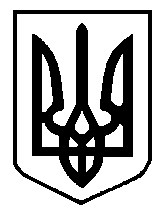 